OSNOVO - SFP-модули с функцией DDM для профессиональных оптических системВсе оптические трансиверы OSNOVO оснащены функцией DDM (Digital Diagnostic Monitoring), которая в реальном времени показывает основные параметры модуля (Напряжение питания, температура, мощность входного/выходного сигналов, ток смещения лазера). Ассортимент SFP модулей OSNOVO включает в себя модели с разъемами SC/LC/RJ45, дальностью передачи от 100м до 40км в промышленном и коммерческом пополнениях.Подробнее о самых популярных моделях:SFP-S1SC12-G-1310-1550Схема применения SFP-S1SC12-G-1310-1550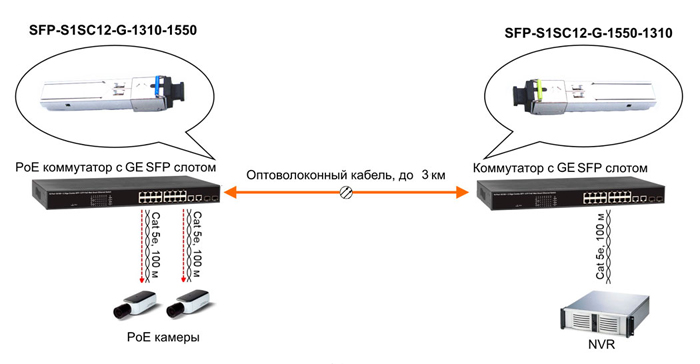 Оптический SFP Модуль. Одно волокно Single Mode. Скорость  до 1,25 Гбит/c. Тип разъема- SC. Оптический бюджет: 12дБ. Расстояние передачи - до 3км. Размеры (ШхВхГ): 13,7x11x63,8мм.SFP-S1LC12-G-1550-1310Схема применения SFP-S1LC12-G-1550-1310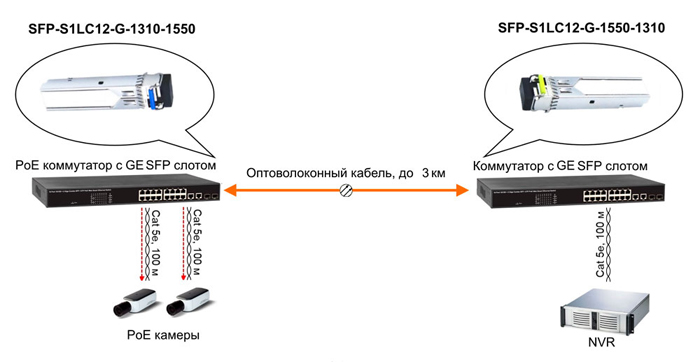 Оптический SFP Модуль. Одно волокно Single Mode. Скорость: до 1,25 Гбит/c. Тип разъема: LC. Оптический бюджет: 12дБ. Расстояние передачи - до 3км. Размеры (ШхВхГ): 13,7x8,5x55,35мм.SFP-TP-RJ45Схема применения SFP-TP-RJ45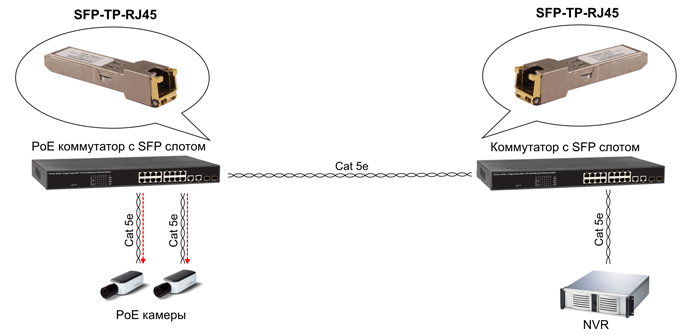 Медный SFP модуль Gigabit Ethernet с разъемом RJ45. Скорость до 1,25Гбит/с. Расстояние передачи до 100 м. Размеры (ШхВхГ): 14,3x12,7x63мм.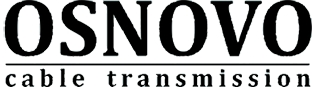 Гарантия - 5 лет!По вопросам приобретения обращайтесь к официальным дилерам OSNOVO, подробные описания оборудования для вашего решения на нашем сайте.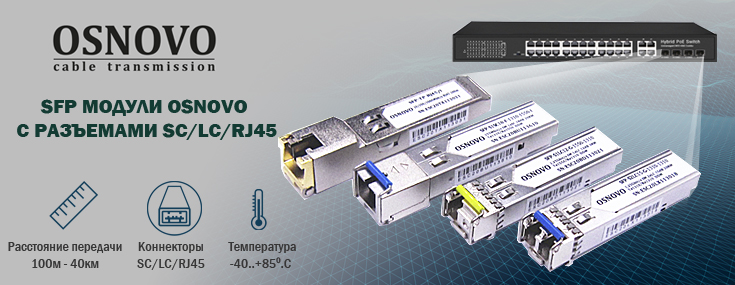 Основные характеристики:Максимальное расстояние передачи, км: 3Скорость передачи данных, Гбит/с: 1.25Тип оптического разъема: SCТип используемого опт. кабеля: 9/125мкм одномодовыйРабочая длина волны: tx1310/rx1550нм (WDM)Подключение: SC x 1 SFP x 1Рабочая температура: 0…+70°СПросмотреть все характеристики...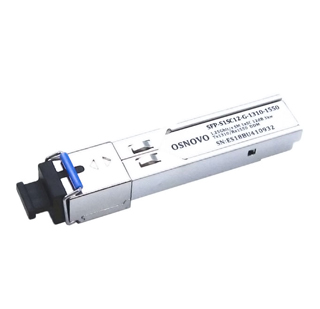 Основные характеристикиМаксимальное расстояние передачи, км: 3Скорость передачи данных, Гбит/с: 1.25Тип оптического разъема: LCРабочая длина волны: tx1550/rx1310нм (WDM)Оптический бюджет, дБ: 12Подключение: LC x 1 SFP x 1Рабочая температура: 0…+70°СПросмотреть все характеристики...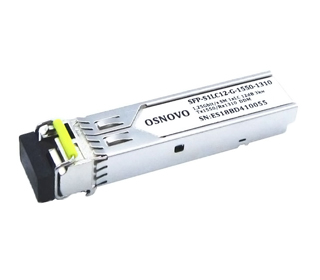 Основные характеристикиСкорость передачи данных, Гбит/с: 1.25Подключение: RJ45 x 1 SFP x 1Рабочая температура: 0…+70°CРазмеры (ШхВхГ), мм: 14,3x12,7x63Просмотреть все характеристики...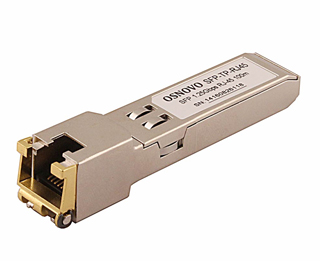 